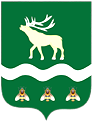 Российская Федерация Приморский крайДУМА ЯКОВЛЕВСКОГО МУНИЦИПАЛЬНОГО ОКРУГАПРИМОРСКОГО КРАЯРЕШЕНИЕ28 мая  2024 года                          с. Яковлевка                               № 328 - НПАО Положении о собрании и конференции граждан в Яковлевском муниципальном округеВ соответствии с Федеральным законом от 06.10.2003 № 131-ФЗ «Об общих принципах организации местного самоуправления в Российской Федерации», Законом Приморского края от 05.12.2022 № 247-КЗ «О Яковлевском муниципальном округе Приморского края», Уставом Яковлевского муниципального округа, в связи с созданием Яковлевского муниципального округа и необходимостью формирования нормативной правовой базы Яковлевского муниципального округа Дума Яковлевского муниципального округа РЕШИЛА:1. Утвердить Положение о собрании и конференции граждан в Яковлевском муниципальном округе (прилагается).2. Признать утратившими силу:1) решение Совета депутатов муниципального образования Яковлевский район от 26.08.2003 №   207 «О норме представительства делегатов для проведения конференции по решению вопросов местного значения в населенных пунктах Яковлевского района»;2) решение Думы Яковлевского муниципального района от 28.06.2005 № 149 «О Положении о собраниях и конференциях граждан, назначаемых органами местного самоуправления Яковлевского муниципального района»;3) решение Думы Яковлевского муниципального района от 26.05.2010  №  412 – НПА «О внесении изменений в Положение о собраниях и конференциях граждан, назначаемых органами местного самоуправления Яковлевского муниципального района»;4) решение Думы Яковлевского муниципального района от 29.06.2021 №  444 – НПА «О внесении изменений в Положение о собраниях и конференциях граждан, назначаемых органами местного самоуправления Яковлевского муниципального района».3. Настоящее решение вступает в силу после его официального опубликования.  4. Опубликовать настоящее решение в газете «Сельский труженик» и разместить на официальном сайте Яковлевского муниципального округа в информационно-телекоммуникационной сети «Интернет».Председатель Думы Яковлевскогомуниципального округа                                                              Е.А. ЖивотягинГлава Яковлевскогомуниципального округа                                                               А.А. КоренчукПриложениеУТВЕРЖДЕНО
решением Думы Яковлевскогомуниципального округаот 28.05.2024 №  328- НПАПоложение 
о собрании и конференции гражданв Яковлевском муниципальном округе1. Общие положения1.1. Настоящее Положение разработано в соответствии с Федеральным законом от 06.10.2003 № 131-ФЗ «Об общих принципах организации местного самоуправления в Российской Федерации», Уставом Яковлевского муниципального округа и определяет порядок назначения и проведения собрания граждан, конференции граждан (собрания делегатов), избрания делегатов на территории Яковлевского муниципального округа.Собрание граждан и конференция граждан (собрание делегатов) являются формами непосредственного участия населения в осуществлении местного самоуправления на территории Яковлевского муниципального округа. 1.2. Действие настоящего Положения не распространяется на:- собрание граждан и конференцию граждан (собрание делегатов), проводимые в общественных объединениях, трудовых и учебных коллективах, товариществах собственников жилья, жилищных, жилищно-строительных кооперативах, иных организациях;- общее собрание собственников помещений в многоквартирном доме, проводимое в соответствии с жилищным законодательством;- собрание граждан и конференцию граждан (собрание делегатов), проводимые в целях осуществления территориального общественного самоуправления;- собрание граждан по реализации права граждан Российской Федерации на осуществление местного самоуправления посредством выступления с правотворческой инициативой.Порядок назначения и проведения собрания граждан, конференции граждан (собрания делегатов) в целях осуществления территориального общественного самоуправления в Яковлевском муниципальном округе определяется нормативным правовым актом Думы Яковлевского муниципального округа о территориальном общественном самоуправлении, уставом территориального общественного самоуправления.Порядок проведения собрания граждан в целях реализации правотворческой инициативы граждан в Яковлевском муниципальном округе определяется нормативным правовым актом Думы Яковлевского муниципального округа о реализации правотворческой инициативы граждан.1.3. Собрание граждан (далее – собрание) и конференция граждан (собрание делегатов) (далее – конференция) проводятся для обсуждения вопросов местного значения Яковлевского муниципального округа, информирования населения Яковлевского муниципального округа о деятельности органов местного самоуправления и должностных лиц местного самоуправления Яковлевского муниципального округа, выявления мнения населения, проживающего на соответствующей территории, об изменении административно-территориального устройства, обсуждения вопросов внесения инициативных проектов и их рассмотрения.Обсуждение вопросов внесения инициативных проектов и их рассмотрения гражданами, осуществляющими территориальное общественное самоуправление,  проводится на собрании или конференции (далее – собрание (конференция)) в порядке, установленном нормативным правовым актом Думы Яковлевского муниципального округа о территориальном общественном самоуправлении, уставом территориального общественного самоуправления.1.4. Собрание (конференция) проводится на части территории Яковлевского муниципального округа. 1.5. В собрании (конференции) имеют право принимать участие граждане, постоянно или преимущественно проживающие на территории Яковлевского муниципального округа и достигшие шестнадцатилетнего возраста (далее – граждане, обладающие правом на участие в собрании (конференции)).1.6. Граждане участвуют в собрании (конференции) добровольно и свободно. Граждане участвуют в собрании (конференции) на равных основаниях. Каждый гражданин имеет один голос.Право на участие в собрании осуществляется гражданином лично и не может быть передано другим лицам, голосование за других лиц не допускается.1.7. На собрании (конференции) с правом совещательного голоса вправе присутствовать: 1) лица, не проживающие постоянно или преимущественно на территории Яковлевского муниципального округа;2) лица, приглашенные органом местного самоуправления или гражданами, выдвинувшими инициативу по проведению собрания (конференции);3) представители органов государственной власти, органов местного самоуправления, должностные лица местного самоуправления Яковлевского муниципального округа. 1.8. Конференция проводится в случае, если на части территории Яковлевского муниципального округа, на которой планируется проведение собрания, проживает 300 и более человек, обладающих правом на участие в собрании (конференции).1.9. Собрание (конференция) проводится по инициативе:- Думы Яковлевского муниципального округа (далее – Дума округа);- населения  Яковлевского муниципального округа;- главы Яковлевского муниципального округа (далее – Глава округа).1.10. Расходы, связанные с подготовкой и проведением собрания (конференции), производятся за счет средств местного бюджета в случае их проведения по инициативе Думы округа или Главы округа.2. Порядок выдвижения инициативы о проведении собрания (конференции) населением2.1. Население Яковлевского муниципального округа реализует свое право на выдвижение инициативы проведения собрания (конференции) через инициативную группу, которая формируется из числа граждан численностью не менее 5 человек, обладающих правом на участие в собрании (конференции).2.2. Инициативная группа считается созданной со дня принятия решения о её создании. Указанное решение оформляется протоколом первого заседания инициативной группы, который подписывается всеми членами инициативной группы. Члены инициативной группы на первом заседании избирают председателя, секретаря и уполномоченного представителя.Список членов инициативной группы (фамилия, имя, отчество (при наличии), адрес места жительства, контактный телефон) является неотъемлемой частью протокола первого заседания.2.3. Инициативная группа не позднее чем за 30 дней до даты проведения собрания (конференции) представляет в Думу округа письменное обращение с выдвижением инициативы о проведении собрания (конференции). В письменном обращении в Думу округа должны быть указаны следующие сведения:1) фамилии, имена, отчества (при наличии) членов инициативной группы, их домашние адреса;2) фамилия, имя, отчество (при наличии) представителя (представителей), которого необходимо пригласить на заседание Думы округа;3) вопрос (вопросы), предлагаемый к обсуждению на собрании (конференции);4) предлагаемые дата, время и место проведения собрания (конференции);5) указание территории (адресов домов), в пределах которой предлагается провести собрание (конференцию), и предполагаемая численность граждан, обладающих правом на участие в собрании (конференции).К обращению прилагаются подлинники протокола о создании инициативной группы. Письменное обращение о проведении собрания (конференции) подписывается всеми членами инициативной группы.2.4. В случае проведения конференции, в письменном обращении также указывается:1) дата, время и место проведения собрания по выборам делегатов на конференцию;2) норма представительства при избрании делегатов на конференцию;3) территории, от которых избираются делегаты, предположительная численность жителей, обладающих правом на участие в собрании (конференции).2.5. Решение о назначении собрания (конференции) граждан, проводимого по инициативе населения, принимается Думой округа на ближайшем заседании Думы, но не позднее 25 дней со дня поступления обращения.Представитель (представители) инициативной группы извещается о дате очередного заседания Думы округа не позднее чем за 3 дня до заседания. Представитель (представители) вправе присутствовать на заседании Думы округа и давать пояснения по поводу рассматриваемого вопроса.Дума округа уведомляет о принятом решении председателя инициативной группы граждан в течение 3 дней со дня принятия решения.3. Порядок выдвижения инициативы о проведении собрания (конференции) Думой округа, Главой округа3.1. Предложение о реализации Думой округа инициативы по проведению собрания (конференции) может быть выдвинуто:1) председателем Думы округа в форме документа, содержащего собственноручную подпись председателя Думы округа;2) группой депутатов Думы округа в количестве не менее 3 человек в форме документа, содержащего собственноручные подписи соответствующих депутатов Думы округа;3) постоянной комиссией, фракцией политической партии или иным органом Думы округа в форме решения соответствующего органа.3.2. Предложение о реализации Думой округа инициативы по проведению собрания (конференции), предусмотренное пунктом 3.1 настоящего Положения, подается в Думу округа и должно содержать: 1) предложение о дате, времени и месте проведения собрания (конференции);  2) формулировку вопроса (вопросов), предлагаемых к обсуждению на собрании (конференции);3) обоснование необходимости рассмотрения вопроса (вопросов), предлагаемого к обсуждению на собрании (конференции);4) указание на решение, предполагаемое к принятию на собрании (конференции) (в случае обсуждения вопроса (вопросов) местного значения);5) оценку социально-экономических последствий решения, предполагаемого к принятию на собрании (конференции) (в случае вынесения на собрание (конференцию) вопроса (вопросов), реализация которого может повлечь снижение доходов или увеличение расходов местного бюджета либо отчуждение муниципального имущества).3.3. Предложение о реализации Думой округа инициативы по проведению собрания (конференции), предусмотренное пунктом 3.1 настоящего Положения, рассматривается Думой округа на очередном заседании.3.4. В результате рассмотрения Думой округа предложения о реализации Думой округа инициативы по проведению собрания (конференции), предусмотренного пунктом 3.1 настоящего Положения, Думой округа принимается одно из следующих решений:1) решение о назначении собрания (конференции);2) решение об отказе в назначении собрания (конференции).3.5. Решение, предусмотренное подпунктом 2 пункта 3.4, принимается Думой округа в случае наличия следующих оснований:1) не соблюден порядок выдвижения инициативы о проведении собрания (конференции), установленный пунктами 3.1, 3.2 настоящего Положения;2) вопрос (вопросы), предложенный к обсуждению на собрании (конференции), не относятся к вопросам местного значения Яковлевского муниципального округа либо информация, предложенная к обсуждению на собрании (конференции), не относится к деятельности органа местного самоуправления и должностных лиц местного самоуправления Яковлевского муниципального округа либо является информацией ограниченного доступа; 3) вопрос (вопросы), выносимый на обсуждение собрания (конференции), ранее были предметом обсуждения собрания (конференции) и с момента проведения такого собрания (конференции) прошло менее 3 месяцев.3.6. Инициатива Главы округа по проведению собрания (конференции) выдвигается им в форме издания постановления.4. Порядок назначения собрания (конференции)4.1. Решение о назначении собрания (конференции), проводимого по инициативе населения и Думы округа принимается Думой округа, по инициативе Главы округа – Главой округа.4.2. В решении Думы округа (постановлении Главы округа) о назначении собрания (конференции) определяются:1) дата, место и время проведения собрания (конференции);2) вопрос (вопросы), выносимый на рассмотрение собрания (конференции);3) территория, в границах которой будет проводиться собрание (конференция);4) сведения об инициаторах собрания (конференции);5) численность граждан, обладающих правом на участие в собрании (конференции);6) норма представительства делегатов на конференцию;7) дата, время, место проведения собраний по избранию делегатов для участия в конференции, территория, в пределах которой предполагается провести указанные собрания;8) количество делегатов от каждой территории;9) орган (должностные лица), ответственные за подготовку и проведение собрания (конференции) (если инициатором является Дума округа, Глава округа)).4.3. Решение Думы округа (постановление Главы округа) о назначении собрания (конференции) подлежит официальному опубликованию в газете «Сельский труженик» в течение 10 дней со дня его принятия, а также  размещению на официальном сайте Яковлевского муниципального округа в информационно-телекоммуникационной сети «Интернет» в течение 3 дней со дня его принятия.4.4. Решение Думы округа об отказе в проведении собрания (конференции) по инициативе населения  принимается в случае наличия следующих оснований:1) не соблюден порядок выдвижения инициативы о проведении собрания (конференции), установленный пунктами 2.1 – 2.4 настоящего Положения;2) вопрос (вопросы), предложенный к обсуждению на собрании (конференции), не относятся к вопросам местного значения Яковлевского муниципального округа либо информация, предложенная к обсуждению, не относится к деятельности органа местного самоуправления и должностных лиц местного самоуправления либо является информацией ограниченного доступа;3) отсутствие социально-экономической значимости вопроса (вопросов) либо информации, предложенных к обсуждению на собрании (конференции).4.5. Решение Думы округа, указанное в пункте 4.4 настоящего Положения, подлежит официальному опубликованию в газете «Сельский труженик» в течение 10 дней со дня его принятия, а также  размещению на официальном сайте Яковлевского муниципального округа в информационно-телекоммуникационной сети «Интернет» в течение 3 дней со дня его принятия.Инициаторы проведения собрания (конференции) оповещают население Яковлевского муниципального округа о дате, времени и месте проведения собрания (конференции), о вопросе (вопросах), предлагаемом к рассмотрению на собрании (конференции), о норме представительства делегатов (представителей) на конференции, о дате, времени, месте проведения собраний по избранию делегатов для участия в конференции также и другими доступными способами (размещение информации на досках объявлений, информационных стендах) заблаговременно, но не позднее, чем за десять дней до дня проведения собрания (конференции).  5. Порядок избрания делегатов для участия в конференции5.1. Избрание делегатов для участия в конференции осуществляется на собрании, проводимом в порядке, установленном разделом 6 настоящего Положения, либо путем сбора подписей в поддержку того или иного кандидата в делегаты.5.2. Норма представительства делегатов на конференцию устанавливается инициатором ее проведения с учетом численности граждан, обладающих правом на участие в собрании (конференции), при условии, что один делегат может представлять интересы не более 20 (двадцати) граждан, обладающих правом на участие в собрании (конференции).5.3. Проведение избрания делегатов заканчивается не позднее, чем за 3 дня до даты проведения конференции.5.4. Избрание делегатов на собрании проводится открытым голосованием большинством голосов.5.5. По письменному решению инициатора конференции избрание делегатов может проходить в форме сбора подписей граждан, обладающих правом на участие в собрании (конференции), и проживающих на территории, от которой избирается делегат. Форма подписного листа избрания делегата конференции устанавливается в приложении  к настоящему Положению. Если возникает альтернативная кандидатура кандидата в делегаты, то заполняется другой подписной лист.Кандидат в делегаты считается избранным, если в его поддержку собрано подписей в количестве более половины численности граждан, обладающих правом на участие в собрании (конференции) и проживающих на территории, от которой избирается делегат. Если выдвинуто несколько кандидатов в делегаты, считается избранным кандидат, собравший наибольшее число подписей при условии, что в сборе подписей принимало участие более половины численности граждан, обладающих правом на участие в собрании (конференции) и проживающих на территории, от которой избирается делегат.5.6. Полномочия делегатов начинаются с момента их избрания и заканчиваются в момент вступления в силу решений конференции, для участия в которой они были избраны.6. Порядок проведения собрания (конференции)6.1. Подготовку и проведение собрания (конференции) обеспечивает организатор собрания (конференции).6.2. В случае, если на собрании (конференции) происходит информирование населения о деятельности органов местного самоуправления и должностных лиц местного самоуправления Яковлевского муниципального округа, собрание (конференция) правомочно при любом числе присутствующих участников собрания (конференции). В иных случаях собрание правомочно, если в его работе принимает участие не менее 20 процентов от общего числа граждан, обладающих правом на участие в собрании (конференции). Конференция считается правомочной, если в ней принимают участие не менее двух третей избранных для участия в конференции делегатов, представляющих не менее одной трети граждан, обладающих правом на участие в собрании (конференции). 6.3. Собрание (конференция) проводится в течение одного дня до окончания рассмотрения всех вопросов его повестки. Если в течение дня вопросы повестки не будут рассмотрены, по предложению председателя собрания (конференции) участниками собрания (конференции) принимается решение о перерыве и возобновлении работы в следующий или иной день.6.4. До начала собрания (конференции) проводится регистрация участников собрания (конференции).6.5. После оглашения итогов регистрации представитель инициатора открывает собрание (конференцию) и проводит избрание председателя и секретаря собрания (конференции) путем открытого голосования большинством голосов.6.6. Участники собрания (конференции) утверждают повестку дня и регламент собрания (конференции).6.7. Собрание (конференция) проводится открыто.На собрании (конференции) устанавливается следующий регламент работы:1) продолжительность выступления основного докладчика – не более 20 минут;2) иные участники собрания (конференция) высказывают мнение по обсуждаемому вопросу не более 10 минут либо по согласованию с председателем собрания (конференция). 6.8. Перед рассмотрением вопроса, предложенного к обсуждению на собрании (конференции), по существу председателем собрания (конференции) обеспечивается возможность выступить:1) представителю Думы округа – в случае, если собрание (конференция) назначено Думой округа;2) Главе округа или его представителю – в случае, если собрание (конференция) назначено Главой округа.6.9. По каждому вопросу повестки дня председателем собрания (конференции)  открываются прения, в которых могут принять участие участники собрания (конференции), а также лица, предусмотренные пунктом 1.7 настоящего Положения.6.10. При проведении собрания (конференции) председатель собрания (конференции):1) оглашает вопросы, подлежащие обсуждению, предоставляет слово выступающим, определяет последовательность их выступлений;2) выносит предупреждение в случае, если выступающий превышает время, отведенное для его выступления, либо отклоняется от темы обсуждаемого вопроса, а если предупреждение не учитывается – прерывает выступление;3) зачитывает обращения и иную информацию, необходимую для проведения собрания (конференции); 4) обеспечивает соблюдение порядка в ходе проведения собрания (конференции);5) ставит вопрос (вопросы) повестки дня на голосование;6) осуществляет иные функции, связанные с ведением собрания (конференции).6.11. При проведении собрания (конференции) секретарь собрания (конференции): 1) ведет запись желающих выступить, регистрирует запросы и заявления;2) организует сбор и передачу председателю письменных вопросов к докладчикам, а также справок, заявлений и иных документов, 3) ведет и оформляет протокол собрания (конференции);4) осуществляет иные функции, вытекающие из обязанностей секретаря.6.12. Секретарем собрания (конференции) ведется протокол, в котором указываются: 1) реквизиты решения Думы округа или постановления Главы округа о назначении собрания (конференции);2) дата, время и место проведения собрания (конференции);3) инициатор проведения собрания (конференции);4) количество присутствующих участников собрания (конференции);5) состав президиума;6) список участвующих в собрании (конференции) представителей органов государственной власти, органов местного самоуправления Яковлевского муниципального округа и приглашенных лиц;7) полная формулировка каждого рассматриваемого вопроса (вопросов);8) фамилии выступивших, краткое содержание их выступлений;9) итоги голосования по каждому вопросу;10) сведения о принятии (непринятии) решения по каждому вопросу повестки дня и содержании принятого решения.6.13. Участники собрания (конференции) имеют право:1) выступить с разрешения председателя собрания (конференции) не более одного раза по каждому из обсуждаемых вопросов;2) голосовать по вопросам, поставленным председателем собрания (конференции);3) знакомиться с протоколом собрания (конференции), делать из него выписки (копии).6.14. Решения на собрании (конференции) принимаются открытым голосованием большинством голосов от числа граждан, зарегистрированных в качестве участников собрания (конференции).6.15. Решения, принятые на собрании (конференции) в форме обращения к органам местного самоуправления и должностным лицам местного самоуправления Яковлевского муниципального округа, решения об избрании лиц, уполномоченных представлять собрание (конференцию) во взаимоотношениях с органами местного самоуправления и должностными лицами местного самоуправления Яковлевского муниципального округа, а также протокол собрания (конференции) в течение 10 дней направляются органам местного самоуправления и должностным лицам местного самоуправления Яковлевского муниципального округа, к компетенции которых отнесено рассмотрение содержащихся в обращении вопросов.7. Заключительные положения7.1. Обращения, принятые собранием (конференцией), подлежат обязательному рассмотрению органами местного самоуправления и должностными лицами местного самоуправления Яковлевского муниципального округа, к компетенции которых отнесено решение содержащихся в обращениях вопросов, с направлением письменного ответа инициаторам проведения собрания (конференции) в порядке и сроки, которые установлены действующим законодательством.7.2. Решение собрания (конференции) граждан носит рекомендательный характер.7.3. Итоги собрания (конференции) граждан, оформленные в виде протокола собрания (конференции), подлежат официальному опубликованию в газете «Сельский труженик», а также  размещению на официальном сайте Яковлевского муниципального округа в информационно-телекоммуникационной сети «Интернет» Думой округа, Главой округа, принявшими решение о назначении собрания (конференции), в  течение 10 дней со дня принятия.Приложение   к Положению о собрании и конференции гражданв Яковлевском муниципальном округеПОДПИСНОЙ ЛИСТ ИЗБРАНИЯ ДЕЛЕГАТА НА КОНФЕРЕНЦИЮ___________________________________________________________________
(территория, от которой избирается делегат)Мы, нижеподписавшиеся, поддерживаем кандидатуру делегата конференции_____________________________________________________________________________(фамилия, имя, отчество, дата рождения, адрес места жительства выдвигаемого делегата)для участия в конференции, проводимой по вопросу (вопросам):_____________________________________________________________________________(формулировка вопроса (вопросов))Подписной лист удостоверяю:_________________________________________________________
(фамилия, имя, отчество, дата рождения, адрес места жительства  лица, осуществляющего сбор подписей)__________________________________________________________________________________________________________________________________               (подпись и дата)Подписной лист удостоверяю:_______________________________________________________
                                           (фамилия, имя, отчество, адрес места жительства члена инициативной группы)______________________________________________________________________________________________________________             (подпись и дата)№ФИО (полностью)Дата
рожденияАдрес места жительстваСогласие на сбор и обработку персональных данных(«согласен», «согласна»)Личная подпись и дата внесения подписи1.2.3.4.